Directorio de Agencias de PRDirectorio de Municipios de PRDirectorio de Agencias Federales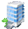 Oficina CentralDirección PostalTeléfonos / FaxHorario de Servicio670 Avenida Ponce de León Miramar	PO Box 41309San Juan, PR 00940-1309Tel.: (787) 725-2333Tel Audio Impedido: (787) 725-4014: TDDFax: (787) 721-2455Tel: (787) 523-8709 VRS (Video Relevo System)Tel: (787) 523- 8010 VRS (Video Relevo System)Lunes a viernes	8:00 am - 5:00pmPueblos que Cubre: Aguas Buenas, Barranquitas, Bayamón, Canóvanas, Carolina, Cataño, Comerío, Dorado, Guaynabo, Loíza, Naranjito, Rio Grande, San Juan, Toa Baja, Trujillo Alto.Pueblos que Cubre: Aguas Buenas, Barranquitas, Bayamón, Canóvanas, Carolina, Cataño, Comerío, Dorado, Guaynabo, Loíza, Naranjito, Rio Grande, San Juan, Toa Baja, Trujillo Alto.Pueblos que Cubre: Aguas Buenas, Barranquitas, Bayamón, Canóvanas, Carolina, Cataño, Comerío, Dorado, Guaynabo, Loíza, Naranjito, Rio Grande, San Juan, Toa Baja, Trujillo Alto.Pueblos que Cubre: Aguas Buenas, Barranquitas, Bayamón, Canóvanas, Carolina, Cataño, Comerío, Dorado, Guaynabo, Loíza, Naranjito, Rio Grande, San Juan, Toa Baja, Trujillo Alto.Ejecutivo:Iván Díaz Carrasquillo, J.D., CCS, CFE ProcuradorCerca de:Web:http://www.oppi.gobierno.pr Sombrilla:Oficina Administración de las ProcuraduríasMapa:Ruta AMA:A5, B8, M3Parada TU:Sagrado Corazón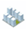 Oficinas de Servicio a través de Puerto RicoOficinas de Servicio a través de Puerto RicoOficinas de Servicio a través de Puerto RicoOficinas de Servicio a través de Puerto RicoDirección Física Dirección PostalTeléfonos / Fax Horario de ServicioOficina Regional del Norte Oficina Regional del Norte Oficina Regional del Norte Oficina Regional del Norte Calle Cristóbal Colón # 67,                  Esquina Hostos                             Arecibo, PROficina Regional de AreciboApartado 140907Arecibo, PR 00614-0907Tel.: (787) 815-2550 Tel.: 1 (800) 208-1747: Libre de Cargos Tel Audio Impedido: (787) 815-2557: TTYFax (787) 815-2557Lunes a viernes	8:00 am-5pmPueblos que Cubre: Arecibo, Barceloneta, Camuy, Ciales, Corozal, Florida, Hatillo, Lares, Manatí, Morovis, Quebradillas, Toa Alta, Utuado, Vega Alta, Vega BajaPueblos que Cubre: Arecibo, Barceloneta, Camuy, Ciales, Corozal, Florida, Hatillo, Lares, Manatí, Morovis, Quebradillas, Toa Alta, Utuado, Vega Alta, Vega BajaPueblos que Cubre: Arecibo, Barceloneta, Camuy, Ciales, Corozal, Florida, Hatillo, Lares, Manatí, Morovis, Quebradillas, Toa Alta, Utuado, Vega Alta, Vega BajaPueblos que Cubre: Arecibo, Barceloneta, Camuy, Ciales, Corozal, Florida, Hatillo, Lares, Manatí, Morovis, Quebradillas, Toa Alta, Utuado, Vega Alta, Vega BajaOficina Regional del EsteOficina Regional del EsteOficina Regional del EsteOficina Regional del EsteCentro Gubernamental HumacaoEdif. Antiguo Tribunal Humacao45 Calle Cruz StellaN STE 2Humacao, PR 00791-3751 Tel.: (787) 850-1993Tel.: 1 (800) 984-1992: Libre de costoTel Audio Impedido: 1 (800) 984-1992: TDDFax.: (787) 850-1994Lunes a viernes	8:00 am-5pmPueblos que Cubre: Arroyo, Cidra, Cayey, Caguas, Ceiba, Culebra, Fajardo, Gurabo, Humacao, Juncos, Las Piedras, Luquillo, Maunabo, Naguabo, Patillas, San Lorenzo, Vieques, YabucoaPueblos que Cubre: Arroyo, Cidra, Cayey, Caguas, Ceiba, Culebra, Fajardo, Gurabo, Humacao, Juncos, Las Piedras, Luquillo, Maunabo, Naguabo, Patillas, San Lorenzo, Vieques, YabucoaPueblos que Cubre: Arroyo, Cidra, Cayey, Caguas, Ceiba, Culebra, Fajardo, Gurabo, Humacao, Juncos, Las Piedras, Luquillo, Maunabo, Naguabo, Patillas, San Lorenzo, Vieques, YabucoaPueblos que Cubre: Arroyo, Cidra, Cayey, Caguas, Ceiba, Culebra, Fajardo, Gurabo, Humacao, Juncos, Las Piedras, Luquillo, Maunabo, Naguabo, Patillas, San Lorenzo, Vieques, YabucoaOficina Regional del OesteOficina Regional del OesteOficina Regional del OesteOficina Regional del OesteAvenida Nativo Alers Núm. 7            (Desvio Sur)
Aguada, PR 00602Apartado 1195
Aguada, PR 00602-1195Tel.: (787) 868-1993Tel.: 1 (800) 980-1909Fax.: (787) 868-7275Tel Audio Impedido: 1-800-980-1909: TDDLunes a viernes	8:00 am-5pmPueblos que Cubre: Aguadilla, Aguada, Añasco, Cabo Rojo, Hormigueros, Isabela, Las Marias, Lajas, Maricao, Mayaguez, Moca, Rincón, Sabana Grande, San Germán, San Sebastián Pueblos que Cubre: Aguadilla, Aguada, Añasco, Cabo Rojo, Hormigueros, Isabela, Las Marias, Lajas, Maricao, Mayaguez, Moca, Rincón, Sabana Grande, San Germán, San Sebastián Pueblos que Cubre: Aguadilla, Aguada, Añasco, Cabo Rojo, Hormigueros, Isabela, Las Marias, Lajas, Maricao, Mayaguez, Moca, Rincón, Sabana Grande, San Germán, San Sebastián Pueblos que Cubre: Aguadilla, Aguada, Añasco, Cabo Rojo, Hormigueros, Isabela, Las Marias, Lajas, Maricao, Mayaguez, Moca, Rincón, Sabana Grande, San Germán, San Sebastián Oficina Regional del SurOficina Regional del SurOficina Regional del SurOficina Regional del SurCentro Gubernamental
Oficina 103
Ponce, PR 00732Apartado 7448
Ponce, PR 00732-7448Tel.: (787) 840-2444Tel.: 1-800-981-1211: Libre de costoFax: (787) 848-0773Tel Audio Impedido: 1 (800) 981-1211: TDDLunes a viernes	8:00 am-5pmPueblos que Cubre: Adjuntas, Aibonito, Coamo, Guánica, Guayama, Guayanilla, Jayuya, Juana Diaz, Orocovis, Peñuelas, Ponce, Salinas, Santa Isabel, Villalba, YaucoPueblos que Cubre: Adjuntas, Aibonito, Coamo, Guánica, Guayama, Guayanilla, Jayuya, Juana Diaz, Orocovis, Peñuelas, Ponce, Salinas, Santa Isabel, Villalba, YaucoPueblos que Cubre: Adjuntas, Aibonito, Coamo, Guánica, Guayama, Guayanilla, Jayuya, Juana Diaz, Orocovis, Peñuelas, Ponce, Salinas, Santa Isabel, Villalba, YaucoPueblos que Cubre: Adjuntas, Aibonito, Coamo, Guánica, Guayama, Guayanilla, Jayuya, Juana Diaz, Orocovis, Peñuelas, Ponce, Salinas, Santa Isabel, Villalba, Yauco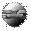 Otros Enlaces